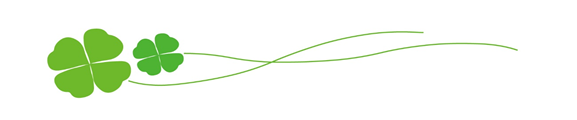 介護事業所のための法改正・会計セミナー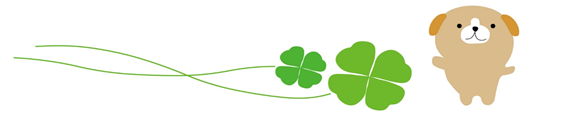 ◆法改正とその対策　◆知っておきたい税務知識・・・・・・・・・・・・・・・・・・・・・・・・・・・・・・・・・・・・・・・・・・・・・・・・・少子高齢化が急速なスピードで進展しており、介護保険制度も大きな転換点を迎えています。そんな中、来年の4月には介護保険法の大改正がなされることになり、介護事業者にとってはこの改正内容を正しく理解し、今後の事業内容の見直しや方針の策定を行う必要があります。また、介護事業所の会計や資金管理はほかの事業と比べ特殊であり、正しくその方法を理解する必要があります。このセミナーでは法改正の内容とその対策、介護事業者の方が知っておくべき会計・資金繰りの知識をお話しさせていただきます。皆様の今後の経営に役立つ内容となっています。・・・・・・・・・・・・・・・・・・・・・・・・・・・・・・・・・・・・・・・・・・・・・・・・・一部：平成27年度法改正とその対策　　　　　　　≪講師紹介≫　三井　倫実(みつい　ともみ)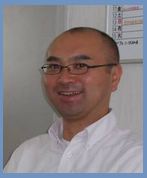 　　　　     社会保険労務士。２０１２年１０月事務所開設。一般社団法人介護経営研究会所属。山梨県商工会連合会」専門家登録。元山梨県職員。“社員が生き生きと働ける職場が成長する会社”との信念から「明るく活気のある働きやすい職場作りのパートナー」をモットーに活動中。就業規則の作成や雇用関係助成金の申請で企業のサポートを行っている。二部：介護事業所が知っておきたい会計知識　　　　　 ≪講師紹介≫ 前田　晋吾(まえだ　しんご)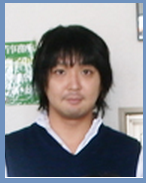                 　　税理士・公認会計士「自分だったらどうするか？」の視点に立って、専門家がいる幸せを提供します。経営者の「孤独」を和らげ「悩みや不安」を解消するために会計事務所の専門性を発揮します。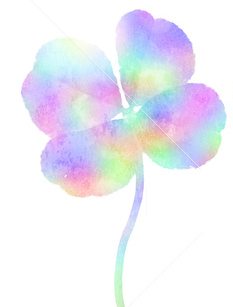 ◆日　時：平成26年9月3日（水）　午後14：00～1７：00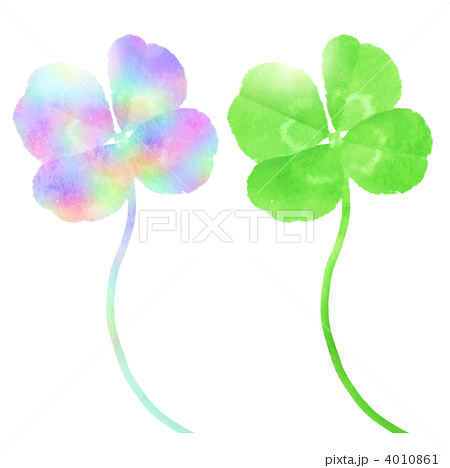 ◆場　所：積水ハウス山梨支店　３Ｆ会議室（山梨県甲府市上石田3-6-38）◆申　込：ＴＥＬまたはＦＡＸにてお申込ください。（参加無料です。）･･･････････････････････････････････････････････介護事業所のための法改正・会計セミナー参加申込書（ＦＡＸ用)　　　　　平成　　年　　月　　日ＴＥＬ：055-298-4570　ＦＡＸ：055-298-4571【主 催】三井社会保険労務士事務所　住所400-0123　山梨県甲斐市島上条135ｼﾃｨ甲洋敷島102号氏名（フリガナ）電話番号